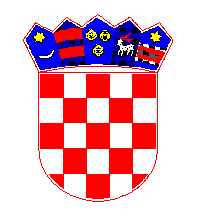 REPUBLIKA HRVATSKAKARLOVAČKA ŽUPANIJAPRVA OSNOVNA ŠKOLA OGULINP O N U D AEvidencijski broj nabave: JN3/1-2020Nabava školskih udžbenika Ogulin, srpanj 2020. godineP O N U D B E N I    L I S TNaručiteljPrva Osnovna škola 
47300 Ogulin, Bolnička ulica 11
OIB: 59388217077 tel.: 047/811-188internet adresa: http://os-prva-ogulin.skole.hr/javna_nabavaOdgovorna osoba Naručitelja: Ravnatelj Zvonko Ranogajec,prof.Podaci o ponuditelju Naziv _______________________________________________________________________Sjedište  _____________________________________________________________________
Adresa  _____________________________________________________________________OIB (ili nacionalni identifikacijski broj prema zemlji sjedišta gospodarskog subjekta, ako je primjenjivo)_________________IBAN i naziv banke ____________________________________________________________Ponuditelj je u sustavu poreza na dodanu vrijednost                DA                                       NE   (zaokružiti DA ili NE)Adresa za dostavu pošte  _______________________________________________________Adresa e-pošte________________________________________________________________Kontakt osoba ponuditelja ____________________________________________________                                                                        (ime, prezime i funkcija osobe za kontakt)Broj telefona___________________________________Broj faksa ______________________ Predmet nabave:  ________________________________Cijena ponude za predmet nabave bez poreza na dodanu vrijednost:   _______________________          (u brojkama)Iznos poreza na dodanu vrijednost: ____________________________________________________        (u brojkama)Cijena ponude s porezom na dodanu vrijednost:_________________________________________          (u brojkama)
Rok valjanosti ponude _____________________________________________________________________Ako ponuditelj nije u sustavu PDV-a ili je predmet nabave oslobođen PDV-a, u ponudbenom listu, na mjesto predviđeno za upis cijene ponude s PDV, upisuje se isti iznos kao što je upisan na mjestu predviđenom za upis cijene ponude bez PDV, a mjesto predviđeno za upis iznosa PDV-a ostavlja se prazno. Datum: _________________________PONUDITELJ____________________________________Čitko ime i prezime ovlaštene osobe ponuditelja___________________________________Potpis ovlaštene osobe ponuditeljaPONUDBENI TROŠKOVNIK(na ovom mjestu uložiti popunjen i potpisan ponudbeni troškovnik)DOKUMENTI KOJIMA PONUDITELJ DOKAZUJE DA NE POSTOJE OSNOVE ZA ISKLJUČENJE I KRITERIJI ZA ODABIR (UVJETI SPOSOBNOSTI)NAPOMENA: Za postupke jednostavne nabave primjenjuje se Pravilnik o jednostavnoj nabavi (KLASA: 003-05/17-01/01,URBROJ: 2133-26-17-01) koji je objavljen na web stranici Škole        http://os-prva-ogulin.skole.hr/javna_nabava Isto tako primjenjuju se i neke odredbe Zakona o javnoj nabavi (NN broj 120/2016) u daljnjem tekstu: ZJN 2016 pa ih ponuditelj mora zadovoljiti - poštivati. Početak postupka javne nabave smatra se danom slanja Poziva na dostavu ponuda.(na ovom mjestu uložiti) točka i.1) Poziva na dostavu ponuda	
Izjavu o nekažnjavanju kojom se dokazuje da gospodarski subjekt koji ima poslovni nastan u Republici Hrvatskoj ili osoba koja ima ovlasti zastupanja toga gospodarskog subjekta i koja je državljanin Republike Hrvatske pravomoćnom presudom nije osuđena za kaznena djela iz članka 251. stavak 1. točka 1. ZJN 2016.	 Prema članku 265. stavak 2. ZJN 2016 a za potrebe utvrđivanja okolnosti iz članka 251. stavak 1. ZJN 2016 gospodarski subjekt u ponudi dostavlja izjavu. Izjavu daje osoba po zakonu ovlaštena za zastupanje gospodarskog subjekta i ne smije biti starija od tri mjeseca računajući od dana primitka ovog Poziva na dostavu ponuda te mora biti ovjerena od strane javnog bilježnika. Izjava može biti dostavljena u preslici.	Napomena:	Ogledni primjerak Izjave nalazi se u privitku	I  Z  J  A  V  A(temeljem članka 265. stavak 2. ZJN-2016 a za potrebe dokazivanja da ne postoji osnova za isključenje iz članka 251. stavak 1. točka 1. ZJN-2016)
Kojom ja __________________________________________________________________________                                                                     (ime i prezime, adresa, broj osobne iskaznice, mjesto izdavanja osobne iskaznice i OIB)kao osoba koja ima ovlasti zastupanja  ____________________________________________                                                                                                                             (naziv i sjedište gospodarskog subjekta i OIB)pravomoćnom presudom nisam osuđena za slijedeća kaznena djela:a) sudjelovanje u zločinačkoj organizaciji, na temelju– članka 328. (zločinačko udruženje) i članka 329. (počinjenje kaznenog djela u sastavu     zločinačkog udruženja) Kaznenog zakona– članka 333. (udruživanje za počinjenje kaznenih djela), iz Kaznenog zakona (»Narodne novine«, br. 110/97., 27/98., 50/00., 129/00., 51/01., 111/03., 190/03., 105/04., 84/05., 71/06., 110/07., 152/08., 57/11., 77/11. i 143/12.)b) korupciju, na temelju– članka 252. (primanje mita u gospodarskom poslovanju), članka 253. (davanje mita u gospodarskom poslovanju), članka 254. (zlouporaba u postupku javne nabave), članka 291. (zlouporaba položaja i ovlasti), članka 292. (nezakonito pogodovanje), članka 293. (primanje mita), članka 294. (davanje mita), članka 295. (trgovanje utjecajem) i članka 296. (davanje mita za trgovanje utjecajem) Kaznenog zakona– članka 294.a (primanje mita u gospodarskom poslovanju), članka 294.b (davanje mita u gospodarskom poslovanju), članka 337. (zlouporaba položaja i ovlasti), članka 338. (zlouporaba obavljanja dužnosti državne vlasti), članka 343. (protuzakonito posredovanje), članka 347. (primanje mita) i članka 348. (davanje mita) iz Kaznenog zakona (»Narodne novine«, br. 110/97., 27/98., 50/00., 129/00., 51/01., 111/03., 190/03., 105/04., 84/05., 71/06., 110/07., 152/08., 57/11., 77/11. i 143/12.)c) prijevaru, na temelju– članka 236. (prijevara), članka 247. (prijevara u gospodarskom poslovanju), članka 256. (utaja poreza ili carine) i članka 258. (subvencijska prijevara) Kaznenog zakona– članka 224. (prijevara), članka 293. (prijevara u gospodarskom poslovanju) i članka 286. (utaja poreza i drugih davanja) iz Kaznenog zakona (»Narodne novine«, br. 110/97., 27/98., 50/00., 129/00., 51/01., 111/03., 190/03., 105/04., 84/05., 71/06., 110/07., 152/08., 57/11., 77/11. i 143/12.)d) terorizam ili kaznena djela povezana s terorističkim aktivnostima, na temelju– članka 97. (terorizam), članka 99. (javno poticanje na terorizam), članka 100. (novačenje za terorizam), članka 101. (obuka za terorizam) i članka 102. (terorističko udruženje) Kaznenog zakona– članka 169. (terorizam), članka 169.a (javno poticanje na terorizam) i članka 169.b (novačenje i obuka za terorizam) iz Kaznenog zakona (»Narodne novine«, br. 110/97., 27/98., 50/00., 129/00., 51/01., 111/03., 190/03., 105/04., 84/05., 71/06., 110/07., 152/08., 57/11., 77/11. i 143/12.)e) pranje novca ili financiranje terorizma, na temelju– članka 98. (financiranje terorizma) i članka 265. (pranje novca) Kaznenog zakona– članka 279. (pranje novca) iz Kaznenog zakona (»Narodne novine«, br. 110/97., 27/98., 50/00., 129/00., 51/01., 111/03., 190/03., 105/04., 84/05., 71/06., 110/07., 152/08., 57/11., 77/11. i 143/12.)f) dječji rad ili druge oblike trgovanja ljudima, na temelju– članka 106. (trgovanje ljudima) Kaznenog zakona– članka 175. (trgovanje ljudima i ropstvo) iz Kaznenog zakona (»Narodne novine«, br. 110/97., 27/98., 50/00., 129/00., 51/01., 111/03., 190/03., 105/04., 84/05., 71/06., 110/07., 152/08., 57/11., 77/11. i 143/12.).	______________________________________	(potpis osobe po zakonu ovlaštene za 	zastupanje gospodarskog subjekta)Datum ___________________________(na ovom mjestu uložiti)točka i.2) Poziva na dostavu ponuda	
Prema članku 252. stavak 1. ZJN 2016 naručitelj je obvezan isključiti gospodarskog subjekta iz postupka jednostavne nabave ako utvrdi da gospodarski subjekt nije ispunio obveze plaćanja dospjelih poreznih obveza i obveza za mirovinsko i zdravstveno osiguranje.Gospodarski subjekt dužan je sukladno članku 265. stavak 1. točka 2. ZJN 2016 dostaviti Potvrdu porezne uprave ili drugog nadležnog tijela u državi poslovnog nastana gospodarskog subjekta kojom se dokazuje da ne postoje osnove za isključenje iz članka 252. stavak 1. ZJN 2016. Potvrda ne smije biti starija od 30 dana računajući od dana primitka ovog Poziva na dostavu ponuda i  može biti dostavljena u preslici.(na ovom mjestu uložiti)točka  i.3) Poziva na dostavu ponuda	
Gospodarski subjekt mora u postupku jednostavne nabave sukladno članku 257. stavak 1. ZJN 2016 dokazati svoj upisu u sudski, obrtni, strukovni ili drugi odgovarajući registar u državi njegova poslovnog nastana, kojim dokazuje da je registriran za obavljanje poslova vezanih za ovaj predmet jednostavne nabave.
Sukladno članku 266. stavak 1. točka 1. ZJN 2016. upis u registar dokazuje se odgovarajućim izvodom iz sudskog, obrtnog, strukovnog ili drugog odgovarajućeg registra. Izvod ne smije biti stariji od 3 mjeseca računajući od dana primitka ovog Poziva na dostavu ponuda i može biti dostavljen u preslici.	
